1 четверть. 5 класс. 3 урок.Тема урока: Повторение материала 4 класса.Повторение тритонов. В натуральном мажоре и гармоническом минореув.4 строится на IV ступени, разрешается в м.6 в мажоре, в б.6 в миноре.ум.5 строится на VII ступени, разрешается в б.3 в мажоре, в м.3 в миноре.Каждый тритон можно разрешить в 4 тональности – 2 мажорные и          2 минорные.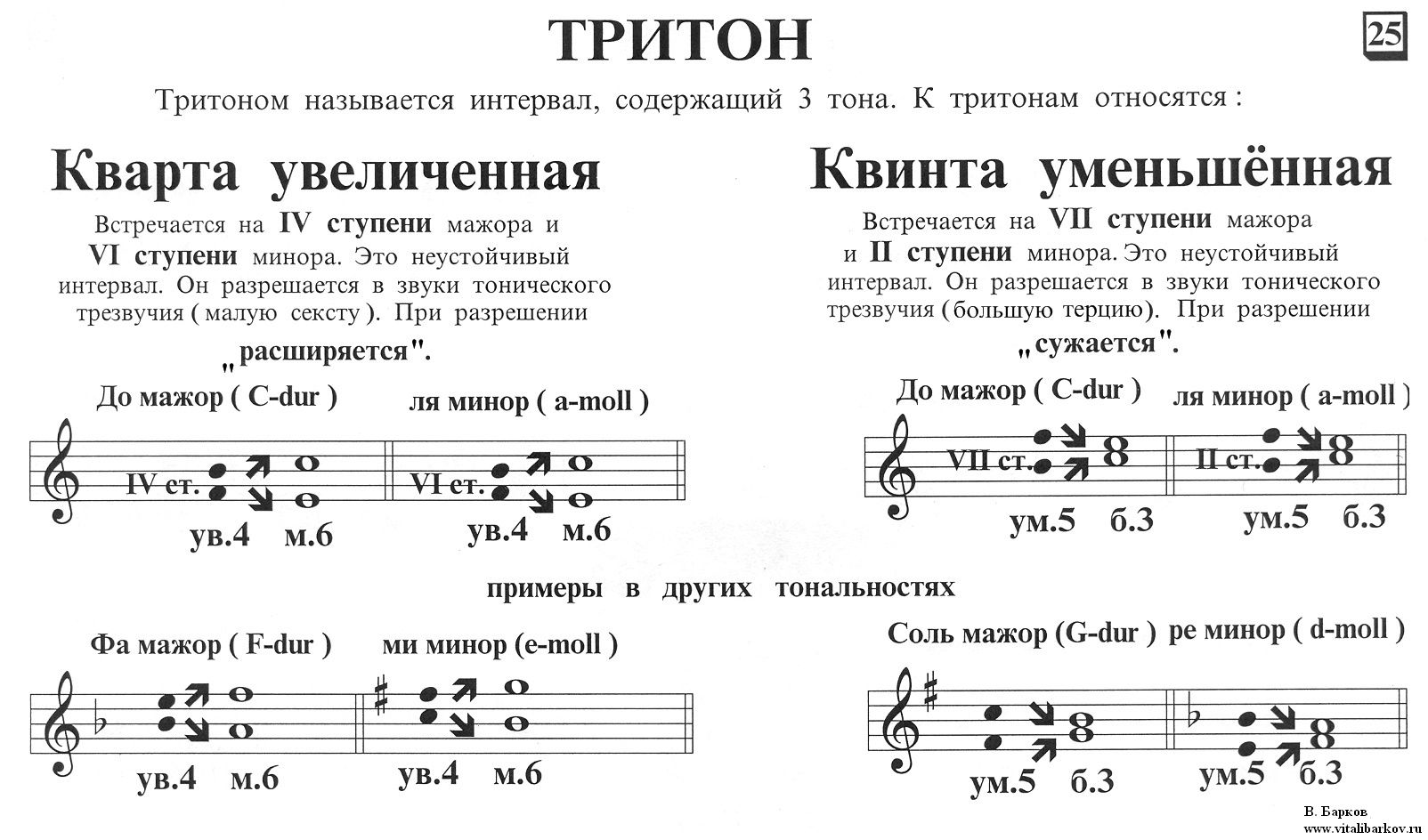 Домашнее задание.Переписать тему в тетрадь;Петь гамму си минор – мелодический вид.Построить тритоны в гармоническом миноре в следующих тональностях: си минор, соль минор, до минор,ми минор.Задание выполнить и прислать на электронную почтуtabolina231271@mail.ru или ВК  не позднее  1 октября до 17.00